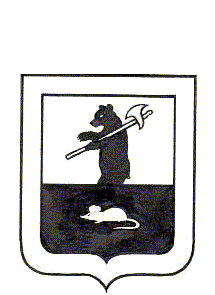 Муниципальный Совет городского поселения Мышкин	РЕШЕНИЕО внесении изменений в решение Муниципального Совета городского поселения Мышкин от 18.11.2009 № 3 «Об установлении земельного налога на территории городского поселения Мышкин»Принято Муниципальным Советомгородского поселения Мышкин30.08.2022      	 В соответствии с Федеральным законом от 06.10.2003 № 131-ФЗ «Об общих принципах организации местного самоуправления в Российской Федерации, главой 31 Налогового кодекса Российской Федерации, Уставом городского поселения Мышкин Мышкинского муниципального района Ярославской области,Муниципальный Совет городского поселения Мышкин решил:	1. Внести в решение Муниципального Совета городского поселения Мышкин от 18.11.2009 № 3 «Об установлении земельного налога на территории городского поселения Мышкин» (в редакции от 13.10.2010 № 21, от 25.02.2014 № 6, от 03.07.2014 № 17, от 24.03.2015 № 9, от 24.10.2017 № 18, от 02.03.2017 № 4, от 27.11.2018 № 20, от 26.11.2019 № 11) исключив в пункте 4 абзац 2.	2. Настоящее решение подлежит опубликованию в газете «Волжские зори».	3. Вступает в силу с момента опубликования.Глава городского 	                                      Председатель Муниципальногопоселения Мышкин                                   Совета городского поселения Мышкин   _____________Е. В. Петров	       ________________ Л.А. Чистяков30.08.2022 № 31               